Приложение 3Требования к размещению виджета электронной формы сообщений на сайтах учреждений/организацийДля установки виджета электронной формы сообщений (ЭФС) на сайте учреждений/организаций необходимо:Скопировать код виджета и вставить в файл главной страницы официального сайта (как правило, это index.html). Виджет должен быть расположен горизонтально: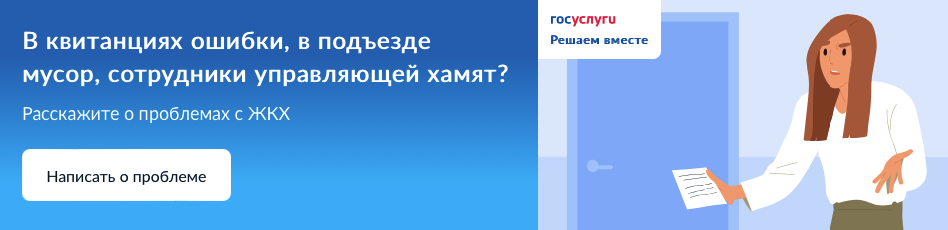 Виджет должен быть размещен на расстоянии не ниже 1200 px от верхнего края главной страницы.Размеры самого виджета (без учёта текста) должны соответствовать параметрам - не менее 300px в высоту и 800px в длину.В случае возникновения вопросов и сложностей с размещением виджета, необходимо связаться с Алиной Саталкиной 8-(903)-789-97-78 или Сопиной Наталией 8-(925)-793-54-73. 